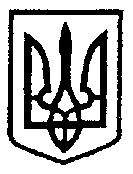 У К Р А Ї Н АДОНЕЦЬКА ОБЛАСНА ДЕРЖАВНА АДМІНІСТРАЦІЯДЕПАРТАМЕНТ ОСВІТИ І НАУКИДОНЕЦЬКИЙ ОБЛАСНИЙ ІНСТИТУТ ПІСЛЯДИПЛОМНОЇ ПЕДАГОГІЧНОЇ ОСВІТИН А К А З«02» березня 2017 р.                                                                                      № 25Про проведення обласного конкурсу «Віртуальні виставки:феєрія знахідок»	Відповідно до річного плану роботи Донецького обласного інституту післядипломної педагогічної освіти на 2017 рік, з метою підвищення рівня професійної діяльності бібліотекарів загальноосвітніх і позашкільних навчальних закладів щодо використання сучасних інформаційних технологій, стимулювання їх творчої ініціативи НАКАЗУЮ:          1. Провести обласний конкурс «Віртуальні виставки: феєрія знахідок»    (далі - Конкурс) серед бібліотекарів загальноосвітніх і позашкільних навчальних закладів з 3 по 28 квітня 2017 року у два етапи:I (міський, районний) етап – з 3 по 15 квітня;II (обласний) етап – з 16 по 28 квітня.          2. Затвердити склад обласного оргкомітету, журі Конкурсу та методичні рекомендації щодо проведення Конкурсу (додатки 1- 3).          3. Організаційному комітету Конкурсу:            3.1.	Забезпечити організаційно-методичний супровід Конкурсу.            3.2. Довести до відома завідувачів (директорів) МК (МЦ) відділів (управлінь) освіти міських рад, райдержадміністрацій, об’єднаних територіальних громад методичні рекомендації  до 03 березня 2017 року.             4. Завідувачам (директорам) МК (МЦ) відділів (управлінь) освіти міських рад, райдержадміністрацій, об’єднаним територіальним громадам:             4.1. Організувати проведення І (міського, районного) етапу Конкурсу.             4.2. Забезпечити участь бібліотекарів  загальноосвітніх і позашкільних навчальних закладів у  Конкурсі.             4.3. Надіслати до 15 квітня 2017 року  заявки на участь у II (обласному)  етапі  Конкурсу  переможців I (міського, районного) етапу  до обласного оргкомітету на електронну адресу: bibliotekaippo@gmail.com        (додатoк 4).           5. Розмістити наказ про проведення Конкурсу на сайті Донецького обласного інституту післядипломної педагогічної освіти.           6. Контроль за виконанням наказу покласти на проректора з науково-педагогічної роботи та моніторингу якості освіти Донецького обласного інституту післядипломної педагогічної освіти Ломакіну Г.І. В.о. ректора 						                                  О.П. Бодик                                                                                                                                                Додаток 1                                                                                                                            до наказу ДоноблІППО№ _____ від ______ 20___ р.Склад організаційного комітетуІІ (заключного) етапу обласного конкурсу «Віртуальні виставки: феєрія знахідок» у 2017 році                                                                                                                                                Додаток 2                                                                                                                            до наказу ДоноблІППО№ _____ від ______ 20___ р.Склад журі ІІ (заключного) етапу обласного конкурсу «Віртуальні виставки: феєрія знахідок» у 2017 році,                                                                                                                                                Додаток 3                                                                                                                            до наказу ДоноблІППО№ _____ від ______ 20___ р.Методичні рекомендації щодо проведення обласного конкурсу «Віртуальні виставки: феєрія знахідок»Загальні положенняВідповідно до Законів України «Про освіту» (від 23.05.1991 № 1060-ХІІ), «Про загальну середню освіту» (від 13.05. 1999 № 651- XIV), «Про бібліотеку та бібліотечну справу» (від 27.01.1995 № 33/95-ВР) започатковано обласний конкурс «Віртуальні виставки: феєрія знахідок» для бібліотекарів загальноосвітніх і позашкільних навчальних закладів.1.1. Метою обласного конкурсу «Віртуальні виставки: феєрія знахідок» є підвищення рівня професійної діяльності бібліотекарів загальноосвітніх і позашкільних навчальних закладів щодо використання сучасних інформаційних технологій, стимулювання творчої ініціативи бібліотекарів. Основні завдання обласного конкурсу «Віртуальні виставки: феєрія знахідок»:  упровадження  інноваційних технологій у роботу бібліотек загальноосвітніх і позашкільних навчальних закладів;залучення бібліотекарів до творчості; популяризація активної читацької діяльності;формування інформаційної грамотності та медіакультури, підвищення рівня професійної компетентності бібліотекарів;виявлення та поширення кращого досвіду щодо реалізації інноваційних інформаційно-комунікаційних технологій у бібліотечній роботі.1.2. Оргкомітетом Конкурсу виступає Донецький обласний інститут післядипломної педагогічної освіти, який здійснює організаційно-методичний супровід Конкурсу.Порядок і термін проведення КонкурсуОбласний конкурс «Віртуальні виставки: феєрія знахідок» проводиться  серед бібліотекарів загальноосвітніх і позашкільних навчальних закладів з 3 по 28 квітня 2017 року у два етапи:I (міський, районний) етап – з 3 по 15 квітня;II (обласний) етап – з 16 по 28 квітня.Обласний конкурс «Віртуальні виставки: феєрія знахідок» відбудеться за  номінаціями:«Україна – єдина країна».«Славетне ім’я – славетне життя».«Інокультурний світ» (до Року Японії в Україні та Року німецької мови в Україні).Тема за вибором учасника.Учасники Конкурсу3.1. Конкурс проводиться на добровільних засадах і є відкритим для загальноосвітніх, позашкільних навчальних закладів усіх типів і форм власності. Учасниками Конкурсу можуть бути бібліотекарі загальноосвітніх, позашкільних навчальних закладів усіх типів і форм власності.3.2. Для участі в Конкурсі до районного (міського, зонального) оргкомітету бібліотекарі загальноосвітніх, позашкільних навчальних закладів подають роботи  згідно з  тематикою номінацій.3.3. Для участі у ІІ (обласному) етапі допускаються роботи переможців попереднього етапу. На електронну адресу обласного оргкомітету  до 15 квітня 2017 року  надсилаються заявки із зазначенням прямого посилання на  роботи, які попередньо розміщені в мережі Інтернет. 3.4. Методичні поради щодо підготовки конкурсних матеріалів можна знайти на сайті ІБВ  http://bibliotekaippo7.wixsite.com/libra.3.5. Вимоги до робіт такі: наявність презентаційних елементів виставки (назва виставки, назва рубрик, звернення до читачів, цитата); структурованість матеріалу (повнота, логічність, завершеність); зручність для сприйняття користувачем у веб-просторі; наявність бібліографічного опису й анотацій; представлення документів, які відсутні у фондах даної бібліотеки, але мають певне значення для розкриття теми виставки; оригінальність подачі інформації; естетичне оформлення.4. Оргкомітет Конкурсу4.1. Оргкомітет проводить організаційну роботу: визначає й забезпечує порядок проведення Конкурсу (розподіляє обов’язки між членами журі та надає їм для розгляду конкурсні роботи), затверджує результати та подає роботи для участі в наступному етапі (Оргкомітет І етапу), організовує нагородження переможців і лауреатів, оприлюднює їх на сайті Конкурсу (Оргкомітет ІІ етапу).4.2. Оргкомітет залишає за собою право не подавати на розгляд журі конкурсні роботи, оформлені з порушенням вимог, представлені для участі в інших конкурсах, чи такі, стосовно яких був встановлений факт повного плагіату.Журі Конкурсу5.1. Журі формується з фахівців-бібліотекарів, методистів. З-поміж загального числа складу журі призначається голова, секретар, решта – члени журі (доручення між якими розподіляє голова).5.2. Голова журі:- організовує роботу журі; - забезпечує об'єктивність експертної оцінки конкурсних матеріалів;- бере участь у визначенні переможців і лауреатів Конкурсу. 5.3. Журі Конкурсу:- здійснюють експертизу конкурсних матеріалів; - заповнюють бланки відомостей експертної оцінки;- забезпечують об'єктивність експертної оцінки конкурсних матеріалів;- визначають переможців і лауреатів Конкурсу.Результати проведення всіх етапів Конкурсу оформляються протоколами засідання журі, які підписують голова, секретар і члени журі. Визначення та нагородження переможців6.1. Переможцями Конкурсу визначаються роботи, які набрали найбільшу кількість балів (не більше 30% у кожній номінації від загальної кількості наданих на Конкурс робіт).6.2. Переможці та лауреати Конкурсу нагороджуються дипломами та сертифікатами відповідно.6.3. Оргкомітет і журі Конкурсу можуть відзначати методичні служби, керівників закладів освіти за належний фаховий супровід і якісну підготовку учасників Конкурсу.                                                                                                                                            Додаток 4                                                                                                                         до наказу ДоноблІППО№ _____ від ______. 20___ р.Загальна заявка на участь у конкурсі від району (міста)Заявка_________________________________________________________району (міста)на участь в обласному конкурсі «Віртуальні виставки: феєрія знахідок»Відповідальна особаВик.:завідувач інформаційно-бібліотечного відділу Скібіна О. О.м/т 050-139-90-41 Завізовано:проректор з науково-педагогічної роботи та моніторингу якості освіти ДоноблІППО                                                                Ломакіна Г.І.Надіслано:Вик.:завідувач інформаційно-бібліотечного відділу Скібіна О. О.м/т 050-139-90-41 Завізовано:проректор з науково-педагогічної роботи та моніторингу якості освіти ДоноблІППО                                                                Ломакіна Г.І.до справи   1 облІППО - 1         Завізовано:проректор з науково-педагогічної роботи та моніторингу якості освіти ДоноблІППО                                                                Ломакіна Г.І.Управлінням (відділам) освіти    - 28 Завізовано:проректор з науково-педагогічної роботи та моніторингу якості освіти ДоноблІППО                                                                Ломакіна Г.І.Завізовано:проректор з науково-педагогічної роботи та моніторингу якості освіти ДоноблІППО                                                                Ломакіна Г.І.Завізовано:проректор з науково-педагогічної роботи та моніторингу якості освіти ДоноблІППО                                                                Ломакіна Г.І.Бодик О.П.голова, в.о. ректора Донецького обласного інституту післядипломної педагогічної освіти;Ломакіна Г.І.заступник голови, проректор з науково-педагогічної роботи та моніторнгу якості освіти Донецького обласного інституту післядипломної педагогічної освіти;Кондратенко О.В.завідувач кафедри ІСГДМВ Донецького обласного інституту післядипломної педагогічної освіти.Скібіна О.О.голова журі, завідувач відділу ІБВ Донецького обласного інституту післядипломної педагогічної освіти, член журі;Ковальова Т.Г.методист ІБВ Донецького обласного інституту післядипломної педагогічної освіти, секретар;Ткаченко Г.М.методист ІБВ Донецького обласного інституту післядипломної педагогічної освіти, член журі;Гонтаренко В. Ю.методист з бібліотечних фондів управління освіти м. Костянтинівка, член журі;Кравченко Л. К.методист з бібліотечних фондів міського методичного центру при відділі освіти Лиманської міської ради, член журі;Шилова Ю. В.методист з бібліотечних фондів відділу освіти Волноваської РДА, член журі.№ з/пПІП учасника (повністю, українською мовою)Повна назва начального закладу (згідно зі статутом)Посада,категоріяТелефон, електронна адресаНомінаціяПряме посилання на роботу